Who helps you(Key Partners)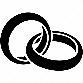 - Farmers- CREA OF di Pontecagnano (Agro-economic Research)- Pizza Association of TramontiWhat you do(Key Activities)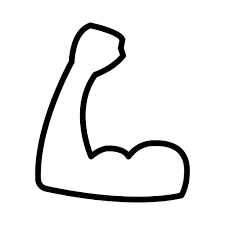 - Transform tomatoes and create a market for niche tomato sauce productsHow you help(Value preposition)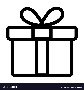 - Quality food- Healthy diet- Italian traditions- Family values- Beautiful landscape- Unique storyWhy you do it (Social impact & mission)- Protect the cultural and natural landscape- Keep the traditional farming and lifestyle alive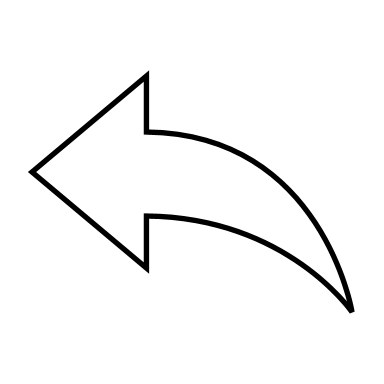 How you interact(Relationships with customers) 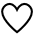 - Personalized marketing- Personal visits and lunch togetherWho you help(Customers)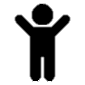 - Pizzerias with special Italian products (abroad)- Italian families in the nord in need of quality tomato sauce- Shops of Italian rarities (abroad) Who helps you(Key Partners)- Farmers- CREA OF di Pontecagnano (Agro-economic Research)- Pizza Association of TramontiWho you are and what you have (Key Resources)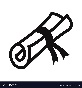 - Seeds- Re Fiascone label- Transformation “Recipe”- Connection to the territoryHow you help(Value preposition)- Quality food- Healthy diet- Italian traditions- Family values- Beautiful landscape- Unique storyWhy you do it (Social impact & mission)- Protect the cultural and natural landscape- Keep the traditional farming and lifestyle aliveHow they know you and how you deliver (Channels)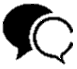 - Our website & online shop- Journalistic reporting of eno-gastronomy (GEO 3,…)Who you help(Customers)- Pizzerias with special Italian products (abroad)- Italian families in the nord in need of quality tomato sauce- Shops of Italian rarities (abroad) What you give(Costs) 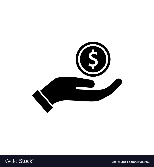 - Tomatoes (1/3 of costs)- Transformation (1/3 of costs)- Marketing, Management, Office, Administration,… (1/3 of costs)What you give(Costs) - Tomatoes (1/3 of costs)- Transformation (1/3 of costs)- Marketing, Management, Office, Administration,… (1/3 of costs)What you give(Costs) - Tomatoes (1/3 of costs)- Transformation (1/3 of costs)- Marketing, Management, Office, Administration,… (1/3 of costs)Why you do it (Social impact & mission)- Protect the cultural and natural landscape- Keep the traditional farming and lifestyle aliveWhat you get (Revenue and benefits) 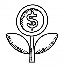 - Revenue from tomato selling- Saving the terracesWhat you get (Revenue and benefits) - Revenue from tomato selling- Saving the terraces